部编版 小学 语文 四年级 下册 第六单元学情检测 （含答案）第六单元一、下列各组词语中，加点字读音全部正确的一项是（    ）A.扭（niǔ）身			嘴唇（chén）		葵（kuí）花B.起码（mǎ）			门栓（suān）		倔强（jiàng）C.嘹（liào）亮		搓（cuō）手		高尚（shàng）D.妨（fáng）碍		情绪（xù）			人才济（jǐ）济二、看拼音，写词语。qiān bǐ  		kàng yán  		huāng máng  		fā lèng（        ）   （        ）    （        ）    （        ）chóu zi 		 	guì bǎn  		 jiè zhǐ  			guǐ liǎn（        ）   （        ）    （        ）    （        ）三、根据句意和提示，在横线上填入合适的修饰词。1.                 （叠词）的天上飘着的浮云像一块一块红绸子，映在还乡河上。2.忽然，                 （叠词）的水面上露出个                 （叠词）的小脑袋来。3.那些                 （AABB式词语）的糖果总是能成功地吸引小男子汉的目光。四、按要求完成句子练习。1.两双鞋，既像四只鸟窝，又像两对鸟。（用加点词语写句子）2.营业员终于过来了□他脸色有点儿紧张□勇敢地开口了□□同志□买□买□买□□他忘了要买什么东西了□（给句子加上合适的标点符号）3.妈妈对青铜说：“那你选一双鞋穿上，不然就别去了。”（用自己的话转述妈妈的话）4.我匆匆穿上衣服和红领巾，就朝学校狂奔而去。（用修改符号修改病句）五、看图，默写古诗。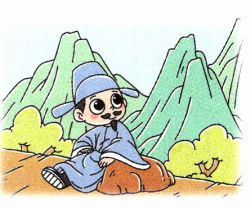 六、阅读短文，完成练习。杨利伟的成长故事姐姐说，弟弟有股韧性。刻苦学习，生活俭朴，这是杨利伟留给姐姐杨利君的整体印象。说起弟弟，杨利君侃侃而谈：“利伟上学时肯学习，很有韧性，小时候深得爸妈的喜欢，邻居们也常常夸他。”她记得最清楚的是杨利伟上初三那年发生的一件事。一天放学回家，杨利伟手里拿着几张卷子，一声不吭地径直进了自己的小屋。杨利君见了，觉得弟弟不对劲，便追进屋里问其原因。原来，杨利伟在数学考试中有一道几何难题没做出来，丢了12分，心里很不好受。于是，杨利君劝道：不就一道题嘛，下次认真就行了，先吃饭吧。”杨利伟却说：“这次难题没做出来，下次再有难题咋办呢？”说完，饭也不吃，就伏在桌上演算起来。杨利君知道，弟弟决定的事情一定要做，再劝也没用，只好笑着退出了屋。一个多小时后，杨利伟终于把这道几何题解出来了，仿佛打了一场胜仗，脸上一扫刚才的愁容，露出了笑意。姐姐看到杨利伟在纸上写下一句话：攻克难题是我最大的快乐。”//弟弟说，哥哥是生活中的老师。杨俊伟看起来比哥哥杨利伟瘦弱。说起哥哥，杨俊伟很激动。他说哥哥是他生活中的老师，总是以行动教育他，他很敬佩哥哥。其中，儿时的一件小事，杨俊伟至今记忆犹新。那时杨俊伟上小学一年级，刚刚加入少年先锋队不久，崭新的红领巾系在脖子上。一天，正在操场玩耍的杨俊伟不慎摔倒，膝盖处流了很多血，他不知怎么办才好，就随手扯下红领巾，包住伤口。晚上放学回家红领巾仍然绑在他的腿上。杨利伟看见了，忙帮弟弟把红领巾解开，拿出药品敷在弟弟的伤口上。他一边敷一边对弟弟说：“你能系上红领巾，多光荣啊！红领巾是红旗的一角，我们应该爱护它才对！”随后，他又和杨俊伟一起把红领巾洗得干干净净。杨俊伟说，哥哥教给了自己很多做人的道理，这让他受益匪浅。1.联系上下文，解释文中加点词语的意思。侃侃而谈：                    受益匪浅：                2.短文已经用“//”划分成了两部分，请给这两部分分别起个小标题。①                    ②                3.请用一句话描述小时候的杨利伟是一个怎样的人。4.这篇短文通过               和               的回忆来介绍杨利伟的成长故事，这样写的好处是                                              。七、小练笔。观察图片，回忆一下自己学做这件家务的过程，并用几句话写一写。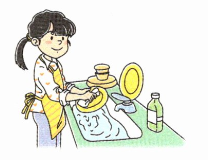 八、读《弟子规》节选，完成练习。冠①必正，纽必结，袜与履，俱②紧切。置③冠服，有定④位，勿⑤乱顿，致污秽。【注释】①冠：          。②俱：          。③置：          。④定：          。⑤勿：          。【译文】（出门）帽子要戴正，扣子要系好，袜子和鞋都要穿平整紧凑。（在家）衣帽都要摆放好，各自都要有固定的位置，不要乱丢，把家里弄得又脏又乱。1.请根据译文内容，猜一猜加点字的意思，补全注释。2.这段话所讲的事情中，哪些你还没有做到呢？以后准备怎么做？参考答案一、D二、铅笔  炕沿  慌忙  发愣  绸子  柜板  戒指  鬼脸三、示例：1.蓝蓝  2.远远  圆圆  3.花花绿绿四、1.示例：湖水在月光下闪闪发亮，既像一面镜子，又像一颗巨大的蓝色宝石。2.， ， ： “ ， ， ， …… ” 。3.妈妈让青铜选一双鞋穿上，不然就不让他去了。，戴上4我匆匆穿上衣服和红领巾，就朝学校狂奔而去。五、独坐敬亭山【唐】李白众鸟高飞尽，孤云独去闲。相看两不厌，只有敬亭山。六、1.从容不迫地说话  得到不少教益和启发2.示例：姐姐眼中的执着少年  弟弟眼中的小老师3.示例：小时候的杨利伟是一个执着坚忍、热爱祖国的人。4.姐姐  弟弟  侧面烘托，使杨利伟的形象更加鲜活七、略八、1.帽子  都  摆放  固定  不要2.示例：“置冠服，有定位”我还没有做到，大部分都是妈妈帮我做的。今后，我要努力做到自己的衣帽自己整理。 